 Интернет -портфолио воспитателя, участника районного этапа "Воспитатель года России -2021"    Теркина Надежда Юрьевна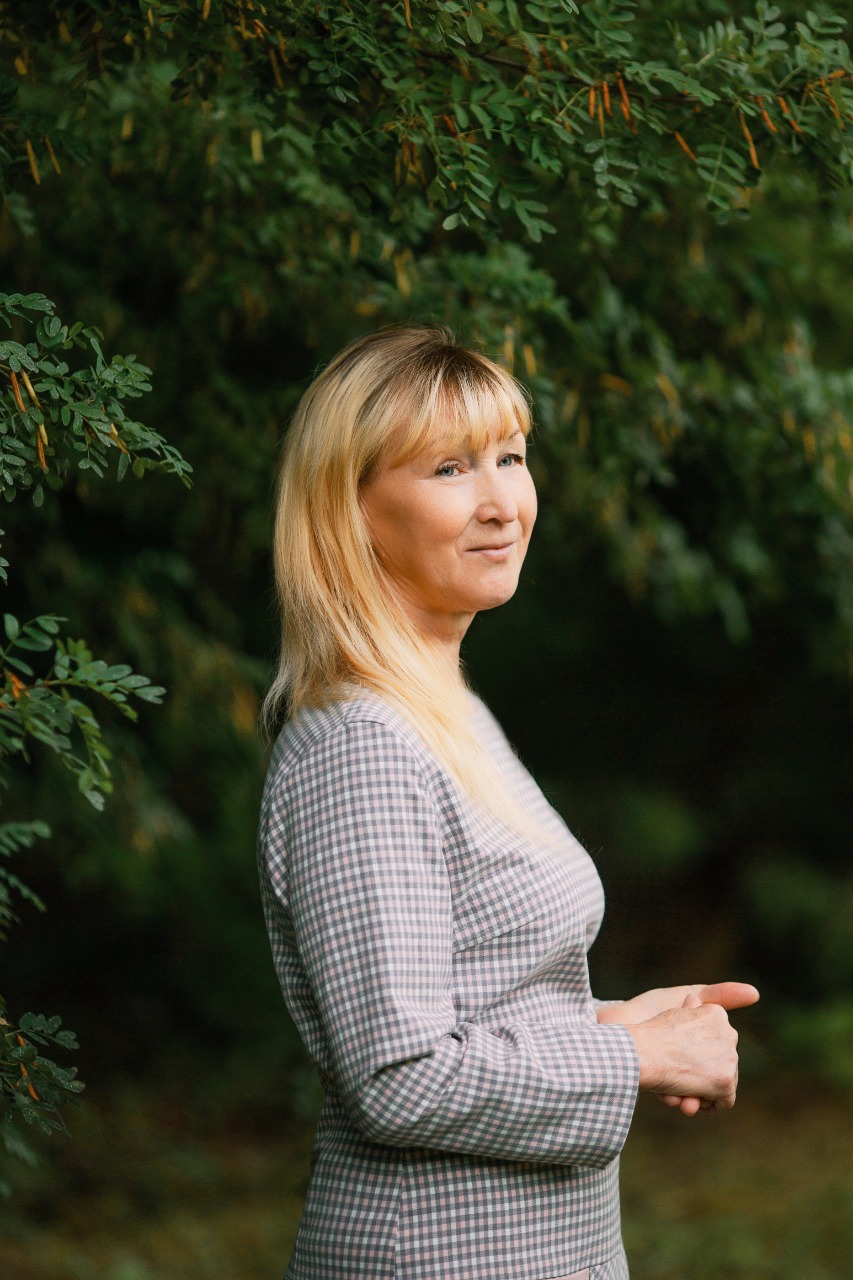 «Воспитание детей - это мудрое ограничение. Ребенок должен понять, что есть три вещи: можно, нельзя, надо »                                                                                  В. А. Сухомлинский Почему нравится работать в образовательной организации,    реализующей                программы дошкольного образованияРядом с детьми ощущаешь себя молодой, здоровой, энергичной. Воспитание – это постоянный поиск.  Здесь особая атмосфера детства, в которую хочется возвращаться снова и сноваПрофессиональные и личностные ценности, наиболее близкие участникуЛюбовь к детям, ответственность, добросовестность, компетентностьМиссия воспитателя- заполнить этот сосуд добром, милосердием, творчеством, обогатить опытом дружбы, взаимопомощи,- всем тем, что поможет ребенку в будущем. Создать условия, в которых ребенок может раскрыть свою неповторимость, индивидуальность.Эссе на тему :  Ессе на муниципальный этап всероссийского конкурса«Воспитатель года - 2022»Педагогическая мастерская Конспекты НОДТема « Эколята –дошколята лучшие друзья Земли. Тема: «Цветок добра»День матери Урок экологии  Взаимодействие с родителями..Совместная деятельность родителей и детей Все или почти все о витаминахБуклет « Дорожный светлячок – это моя безопасность»Буклет « Для чего нужны светоотражающие элементы на дороге!»Буклет «Засветись»Памятка для родителей - водителейВзаимодействие с педагогамиАктуальные проблемы речевого развития детей дошкольного возраста Мои презентацииЮные друзья лесаВремена годаДошколята -эколятаПо проету «Читаем вместе»Путешествие по КрымуУчастие в проектахЭколята - дошколятаУ истоков марийской культурыЧитаем вместеДостижения VID_20211216_134530.mp4